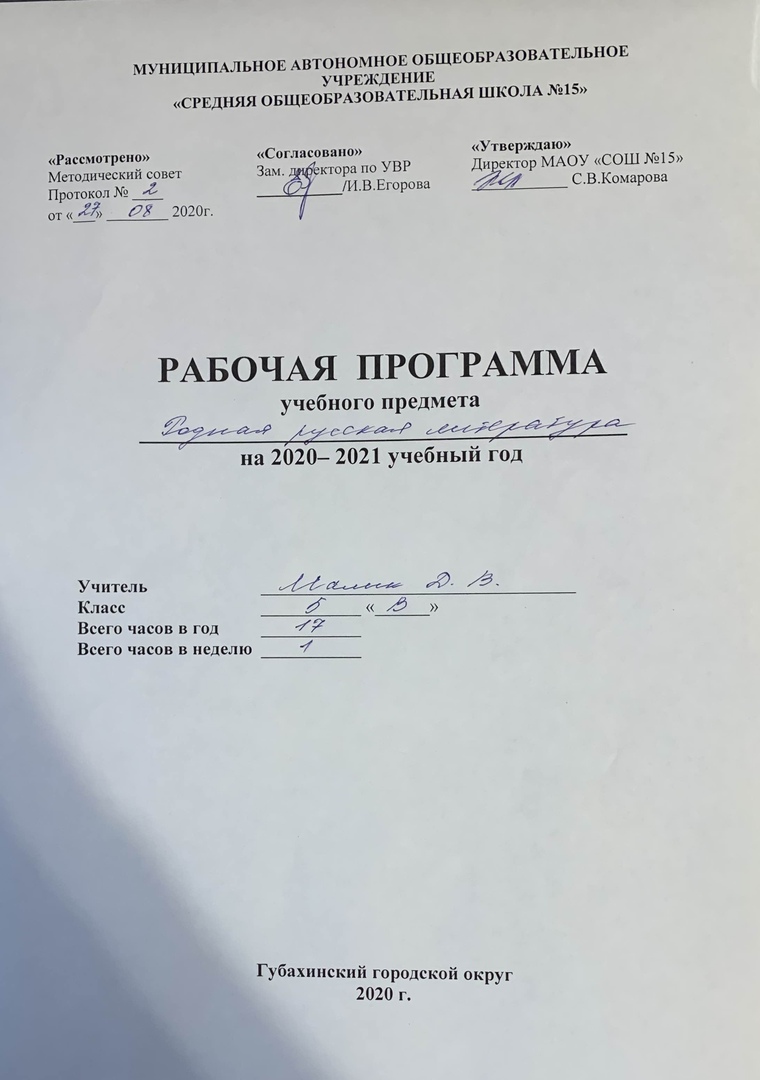 Пояснительная запискаЦели и задачи программы:Изучение «Родной литературы» направлено:воспитание ценностного отношения к родному языку и родной литературе как хранителю культуры, включение в культурно-языковое поле своего народа;приобщение к литературному наследию своего народа;формирование причастности к свершениям и традициям своего народа, осознание исторической преемственности поколений, своей ответственности за сохранение культуры народа;обогащение активного и потенциального словарного запаса, развитие у обучающихся культуры владения родным языком во всей полноте его функциональных возможностей в соответствии с нормами устной и письменной речи, правилами речевого этикета;получение знаний о родном языке как системе и как развивающемся явлении, о его уровнях и единицах, о закономерностях его функционирования, освоение базовых понятий лингвистики, формирование аналитических умений в отношении языковых единиц и текстов разных функционально-смысловых типов и жанров.Объект изучения в учебном процессе − литературное произведение в его жанрово-родовой и историко-культурной специфике. Постижение произведения происходит в процессе системной деятельности школьников как организуемой педагогом, так и самостоятельной, направленной на освоение навыков культуры чтения (вслух, про себя, по ролям; чтения аналитического, выборочного, комментированного, сопоставительного и др.) и базовых навыков творческого и академического письма, последовательно формирующихся на уроках родной литературы.Как часть образовательной области «Родной язык и родная литература»» учебный предмет «Родная литература (русская)» тесно связан с учебным предметом «Родной язык (русский)». Русская литература является одним из основных источников обогащения речи учащихся, формирования их речевой культуры и коммуникативных навыков. Изучение языка художественных произведений способствует пониманию учащимися эстетической функции слова, овладению ими стилистически окрашенной русской речью.Литература как учебный предмет играет ведущую роль в достижении личностных, метапредметных, предметных результатов обучения и воспитания школьников.Личностные результаты:воспитание патриотизма, любви и уважения к Отечеству, чувства гордости за свою Родину, прошлое и настоящее многонационального народа России; осознание своей этнической принадлежности, знание истории, языка, культуры своего народа, своего края; воспитание чувства ответственности и долга перед Родиной;формирование ответственного отношения к учению, готовности и способности обучающихся к саморазвитию и самообразованию на основе мотивации к обучению и познанию, осознанному выбору и построению дальнейшей индивидуальной траектории образования на базе ориентировки в мире профессий и профессиональных предпочтений с учётом устойчивых познавательных интересов;формирование целостного мировоззрения, соответствующего современному уровню развития науки и общественной практики, учитывающего социальное, культурное, языковое, духовное многообразие современного мира;формирование осознанного, уважительного и доброжелательного отношения к другому человеку, его мнению, мировоззрению, культуре, языку, вере, гражданской позиции, к истории, культуре, религии, традициям, языкам, ценностям народов России и народов мира; готовности и способности вести диалог и достигать в нём взаимопонимания;формирование нравственных чувств и нравственного поведения, осознанного и ответственного отношения к собственным поступкам;формирование коммуникативной компетенции в общении и сотрудничестве со сверстниками, старшими и младшими в процессе образовательной, общественно полезной, учебно-исследовательской, творческой и других видах деятельности;осознание значения семьи в жизни человека и общества, принятие ценности семейной жизни, уважительное и заботливое отношение к членам своей семьи;формирование основ экологической культуры на основе признания ценности жизни во всех её проявлениях и необходимости бережного отношения к окружающей среде;развитие эстетического сознания через освоение художественного наследия народов России и мира, творческой деятельности эстетического характера.Метапредметные результаты изучения литературы в основной школе:умение самостоятельно определять цели своего обучения, ставить для себя новые задачи в учёбе, развивать мотивы и интересы свое познавательной деятельности;умение самостоятельно планировать пути достижения целей, выбирать наиболее эффективные способы решения учебных и познавательных задач;умение соотносить свои действия с планируемыми результатами, осуществлять самоконтроль своей деятельности в рамках предложенных условий и требований, корректировать свои действия в соответствии с изменяющейся ситуацией;владение основами самоконтроля, самоанализа, самооценки, принятия решений и осуществления осознанного выбора в учебной и познавательной деятельности;
смысловое чтение;умение организовать учебное сотрудничество и совместную деятельность с учителем и сверстниками; работать индивидуально и в группе;умение осознанно использовать речевые средства в соответствии с задачей коммуникации, для выражения своих чувств, мыслей и потребностей; планирования и регуляции своей деятельности;владение устной и письменной речью;формирование и развитие компетентности в области использования информационно-коммуникативных технологий.Предметные результаты:Важнейшими умениями в 5 классе являются следующие:умение определять тему и основную мысль произведения (5–6 кл.);умение владеть различными видами пересказа (5–6 кл.);умение правильно, бегло и выразительно читать тексты художественных и публицистических произведений;умение находить основные изобразительно-выразительные средства, характерные для творческой манеры писателя, определять их художественные функции (5–7 кл.);выразительное чтение произведений или отрывков из них наизусть;осмысление и анализ изучаемого в школе или прочитанного самостоятельно художественного произведения (сказка, стихотворение, глава повести и пр.)умение определять принадлежность произведения к одному из литературных родов (эпос, лирика, драма), к одному из жанров или жанровых образований (эпические и драматические тексты);умение обосновывать свое суждение, давать характеристику героям, аргументировать отзыв о прочитанном произведении;умение выявлять роль героя, портрета, описания, детали, авторской оценки в раскрытии содержания прочитанного произведения;умение составлять простой и сложный планы изучаемого произведения;умение объяснять роль художественных особенностей произведения и пользоваться справочным аппаратом учебника;умение владеть монологической и диалогической речью, готовить сообщения, доклады, рефераты;умение письменно отвечать на вопросы, писать сочинения на литературную и свободную темы;умение выявлять авторское отношение к героям, сопоставлять высказывания литературоведов, делать выводы и умозаключения;умение высказывать собственное суждение об иллюстрациях;умение сопоставлять произведения разных видов искусства, писать сочинение по картине;работать с энциклопедиями, словарями, справочниками, специальной литературой (5–9 кл.);пользоваться каталогами библиотек, библиографическими указателями, системой поиска в Интернете (5–9 кл.).5-классник получит возможность научиться:анализировать художественное произведение во взаимосвязи литературы с другими областями гуманитарного знания (например, историей, ОДНКНР);5-классник получит возможность узнать:о месте и значении русской литературы в мировой литературе;о важнейших литературных ресурсах, в том числе в сети Интернет;имена ведущих писателей, значимые факты их творческой биографии, названия ключевых произведений, имена героев, ставших «вечными образами» или именами нарицательными в общемировой и отечественной культуре;о соотношении и взаимосвязях литературы с историческим периодом, эпохой.Наименование дисциплины в соответствии с учебным планом – РОДНАЯ ЛИТЕРАТУРА.Нормативная база и УМК.Рабочая программа по РОДНОЙ ЛИТЕРАТУРЕ для 5 класса разработана в соответствии сФедеральным государственным образовательным стандартом основного общего образования, утвержденного приказом Министерства образования и науки Российской Федерации от 17 декабря 2010 г. № 1897 (ред. от 31.12.2015);Приказом от 23.12.2014 № 1644 МО и Н РФ «О внесении изменений в приказ Министерства образования и науки Российской федерации от 17 декабря 2010 г. № 1897 «Об утверждении федерального государственного образовательного стандарта основного общего образования»;требованиями Федерального закона от 29 декабря 2012 г. № 273-ФЗ «Об образовании в Российской Федерации»,Основной образовательной программы основного общего образования (утв. приказом директора школы);с учетом:«Концепции преподавания русского языка и литературы», утвержденной распоряжением Правительства Российской Федерации от 09.04.2016 г. № 637;«Концепции программы поддержки детского и юношеского чтения в Российской Федерации», утвержденной Правительством Российской Федерации от 03.06.2017 № 1155;перечня «100 книг по истории, культуре и литературе народов Российской Федерации, рекомендуемых школьникам к самостоятельному прочтению» (письмо Министерства образования и науки Российской Федерации от 16.01.2013 г. № НТ- 41/08).Данная программа конкретизирует содержание Стандарта, даёт распределение учебных часов по разделам курса, последовательность изучения тем и разделов с учетом межпредметных и внутрипредметных связей, логики учебного процесса, возрастных особенностей учащихся.на основеПримерной рабочей программой по учебному предмету «Родная литература (русская)» для 5-6 классов (70 часов)/ Под общ. редакцией М.В. Бабкиной. – Курск: ООО «Учитель», 2019. – 29 с.;Рабочей программы по литературе для 5-9 классов под редакцией В.Я. Коровиной (издат-во «Просвещение», М., 2014 г.),учебника для общеобразовательных организаций с прил. на электрон. носителе, в 2-х частях, 5 класс, авторы-составители: В.Я. Коровина, В.П. Журавлёв, В.И. Коровин, изд-во «Просвещение», 2014 г.Учебно-методический комплект, используемый для достижения образовательной цели в соответствии с образовательной программой.Данная программа обеспечивается линией текстами произведений, входящих в перечень «100 книг по истории, культуре и литературе народов Российской Федерации, рекомендуемых школьникам к самостоятельному прочтению» (письмо Министерства образования и науки Российской Федерации от 16.01.2013 г. № НТ- 41/08), а также учебником для общеобразовательных организаций с прил. на электрон. носителе, в 2-х частях, 5 класс, авторы-составители: В.Я. Коровина, В.П. Журавлёв, В.И. Коровин, изд-во «Просвещение», 2014 г.Место учебного предмета: обязательное изучение литературы на этапе основного общего образования предусматривает ресурс учебного времени для 5 класса в объёме 17 часов. Содержание учебного предмета, 5 классВведение (1 час)Роль книги в духовной жизни человека и общества. Русская литература как нравственный ориентир и основа нравственной памяти, как национально-культурная ценность народа. Своеобразие родной литературы.Русский фольклор (2 часа)Сказки «Бой на Калиновом мосту», «Дочь-семилетка», «Ворона и рак». Нравоучительный и философский характер русских народных сказок. Тема защиты родной земли, бескорыстного служения Отечеству, единения перед лицом врага в волшебной богатырской сказке героического содержания «Бой на Калиновом мосту». Образы трёх Иванов как выразителей основной мысли сказки, их нравственное превосходство. Герои сказки в оценке автора-народа. Особенности сюжета. Р.Р. Анализ сказки. Теория литературы: Типы сказок (о животных, волшебные, бытовые). Особенности сказки (присказка, зачин, повтор, концовка, постоянные эпитеты, сравнения и др.). Сказочный персонаж, типы сказочных персонажей. Образы животных. Развитие речи: работа со словарями, составление словарной статьи, сказывание сказки. Возможные виды внеурочной деятельности: вечер сказок, «Своя игра» по теме «Русский фольклор» или «Русские сказки». Связь с другими искусствами: кинофильмы и мультипликационные фильмы по мотивам сказочных сюжетов.Литературная сказка (1 час)В.Ф. Одоевский «Городок в табакерке», «О четырёх глухих»; Л.Н. Толстой «Работник Емельян и пустой барабан»; А.Н. Толстой«Золотой ключик, или Приключения Буратино» (1-2 по выбору). Отличие литературной сказки от сказок народных. Отражение нравственных ценностей русского народа в литературной сказке.Теория литературы: литературная сказка, её отличие от фольклорной сказки.Развитие речи: отзыв о самостоятельно прочитанной литературной сказке.Древнерусская литература (1 час)Домострой. Как детям почитать и беречь отца и мать, и повиноваться им, и утешать их во всём. «Домострой» как памятник русской литературы XVI века, сборник правил, советов и наставлений по всем направлениям жизни человека и семьи.Теория литературы: жанры древнерусской литературы (летописание, поучение).Развитие речи: пересказ текстов древнерусской литературы.Связь с другими искусствами: работа с иллюстрациями.Русская басня (2 часа) Русские басни. Русские баснописцы XVIII века. Пороки, недостатки, ум, глупость, хитрость, невежество, самонадеянность; просвещение и невежество – основные темы басен. Русская басня в XX веке. В.К. Тредиаковский. Краткие сведения о писателе. Басни «Ворон и Лиса», «Петух и жемчужина». М.В. Ломоносов. Краткие сведения о писателе. Басня «Лишь только дневный шум замолк…». А.П. Сумароков. Краткие сведения о писателе. Басни «Ворона и Лиса», «Волк и Ягнёнок». С.В. Михалков. Басни: «Грибы», «Зеркало» и другие по выбору. Тематика, проблематика. Теория литературы: басенный сюжет; мораль, аллегория, сравнение, гипербола. Развитие речи: чтение наизусть, чтение по ролям. Возможные виды внеурочной деятельности: конкурс на лучшую инсценировку басни. Связь с другими искусствами: работа с иллюстрациями, мультипликационные фильмы по басням писателей.Из литературы XIX века (4 часа)К.Ф. Рылеев. «Иван Сусанин». Историческая основа произведения. Особенности жанра. Композиция думы. Роль пейзажа в произведении. Иван Сусанин – идеал человека, верного Родине и народу.Теория литературы: дума как жанр литературы, монолог героя, лирическое начало, ораторский стиль (риторические вопросы, восклицания, обращения).Развитие речи: выразительное чтение.Связь с другими искусствами: прослушивание фрагментов оперы М.И. Глинки «Иван Сусанин» («Жизнь за царя»).А.С. Пушкин. «Выстрел». История создания повести. Месть и преодоление желания мстить через осознание важности человеческой жизни.Теория литературы: повесть как жанр литературы, сюжет, конфликт.Развитие речи: краткий пересказ, словесное рисование.Связь с другими искусствами: просмотр фрагментов художественного фильма «Выстрел» (1966 г., СССР, режиссёр Наум Трахтенберг).Ф.И. Тютчев. «Зима недаром злится...», «Весенние воды», «Как весел грохот летних бурь...», «Есть в осени первоначальной...»; А.Н. Плещеев. «Весна» (отрывок); И.С. Никитин. «Утро», «Зимняя ночь в деревне» (отрывок); А.Н. Майков. «Ласточки»; И.З.Суриков. «Зима» (отрывок). Выразительное чтение наизусть стихотворений (по выбору). Обзор стихотворений.Теория литературы: эпитет, метафора, олицетворение, стихотворный размер.Развитие речи. Выразительное чтение наизусть.Урок контроля по разделу: Контрольная работа по теме «Литература XIX века» (тест, письменный ответ на проблемный вопрос)Из литературы XX века (9 часов)Паустовский К.Г. «Заячьи лапы», «Кот-ворюга», «Старый повар». «Исаак Левитан». Доброта и сострадание, реальное и фантастическое в сказках Паустовского. Развитие речи: пересказ.В.П. Астафьев.«Зачем я убил коростеля?». Смысл названия рассказа. Проблема жестокости и ответственности за свои поступки. «Белогрудка». Отношение человека к природе. Призыв писателя к милосердию, бережному и трепетному отношению ко всему живому на земле (1 рассказ по выбору).Теория литературы: рассказ, завязка, кульминация, развязка.Развитие речи: различные виды чтения, письменный отзыв об эпизоде. Связь с другими искусствами: выставка-конкурс рисунков учащихся.Ю.Я. Яковлев. (1-2 рассказа по выбору).Поиски правды героями Ю. Яковлева в рассказе «А Воробьёв стекло не выбивал».Рассказ «Багульник». Что позволяет человеку «раскрыться», «распуститься», подобно багульнику?Рассказ «Реликвия». Как сохранить память о войне?Теория литературы: композиция, рассказ, завязка, кульминация, развязка.Развитие речи: выборочный пересказ, характеристика персонажей, письменный отзыв об эпизоде, сочинение-письмо с фронта.Родная природа в произведениях поэтов XX века.И. Бунин. «Помню - долгий зимний вечер...»; А. Прокофьев. «Алёнушка»; Д. Кедрин. «Алёнушка»; Н. Рубцов. «Родная деревня»; Дон-Аминадо. «Города и годы». Стихотворные лирические произведения о Родине, родной природе как выражение поэтического восприятия окружающего мира и осмысление собственного мироощущения, настроения. Сближение образов волшебных сказок и русской природы в лирических стихотворениях.Теория литературы: Стихотворный ритм как средство передачи эмоционального состояния, настроения.Развитие речи: Выразительное чтение наизусть.Современная литература (1 час)Людмила Улицкая. Тема послевоенного детства и сиротства в рассказе «Капустное чудо».Теория литературы: рассказ как жанр литературы, композиция (завязка, кульминация, развязка).Развитие речи: выборочный пересказ, словесный портрет, характеристика персонажа, цитатный план.Тематический план_5 класс_17 часов (2020-2021 уч.г.)КТП_5 класс_17 часов№Наименование разделов, темКоличество часовКоличество часовКоличество часовТема№Наименование разделов, темОбщееР/РК/РТемаСвоеобразие родной литературы.1Родная литература как национально-культурная ценность народа. Своеобразие родной литературы.Русский фольклор.11Тема защиты родной земли, бескорыстного служения Отечеству, единения перед лицом врага в волшебной богатырской сказке героического содержания «Бой на Калиновом мосту». Образы трёх Иванов как выразителей основной мысли сказки, их нравственное превосходство Герои сказки в оценке автора-народа. Особенности сюжета. Р.Р. Сказывание сказки, работа со словарём.Русский фольклор.11Народные представления о справедливости, добре и зле в сказках о животных и бытовых сказках «Дочь-семилетка», «Ворона и рак».Литературная сказка11В.Ф. Одоевский. Сказка «О четырёх глухих». Отличие литературной сказки от сказок народных. Отражение нравственных ценностей русского народа в литературной сказке. Р.Р.ОтзывДревнерусская литература.11«Домострой» как памятник русской литературы XVI века, сборник правил, советов и наставлений по всем направлениям жизни человека и семьи. Р.Р. ПересказЛитература XVIII века11Русская басня в XVIII в. В.К. Тредиаковский. «Ворон и Лиса», «Петух и жемчужина». М.В. Ломоносов. «Лишь только дневной шум замолк». А.П. Сумароков. «Ворона и Лиса», «Волк и Ягнёнок». Пороки, недостатки, ум, глупость, хитрость, невежество, самонадеянность, просвещение и невежество как основные темы басен. Р.Р. Чтение наизустьЛитература XX века1Русская басня в XX веке. С.В. Михалков. Басни: «Грибы», «Зеркало». Тематика, проблематика. Р.Р. Чтение наизустьЛитература XIX века11К.Ф. Рылеев. «Иван Сусанин». Историческая основа произведения. Особенности жанра. Композиция думы. Роль пейзажа в произведении. Иван Сусанин – идеал человека, верного Родине и народу. Р.Р.Выразительное чтениеА.С. Пушкин. «Выстрел». История создания повести. Месть и преодоление желания мстить через осознание важности человеческой жизни. Р.Р. Краткий пересказ11Контрольная работа по теме «Литература XIX века»Поэтический образ Родины (19 в.)11Образы Родины в пейзажной лирике Ф. Тютчева, А. Плещеева, И.С. Никитина и др. (обзор) Выразительное чтение стихотворений, элементы анализа. Р.Р. Выразительное чтение наизусть.Литература XX века11Паустовский К.Г. Рассказ «Заячьи лапы». Доброта и сострадание, реальное и фантастическое в сказках Паустовского. Р.Р. ПересказЛитература XX века1В.П. Астафьев. «Зачем я убил коростеля?». Смысл названия рассказа. Проблема человеческой жестокости и ответственности за свои поступки. Р.Р. Письменный отзыв на эпизод.Литература XX века1Ю.Я. Яковлев. Рассказ «Реликвия». Как сохранить память о войне? Р.Р. выборочный пересказ.Литература XX века1Стихотворные лирические произведения о Родине, родной природе. И. Бунин. «Помню - долгий зимний вечер...»; А. Прокофьев. «Алёнушка»; Д. Кедрин. «Алёнушка»; Н. Рубцов. «Родная деревня»; Дон-Аминадо. «Города и годы». Р.Р. Чтение наизустьСовременная литература1Современная литература. Людмила Улицкая. Тема послевоенного детства и сиротства в рассказе «Капустное чудо». Р.Р. Цитатный планИтоговый урокКонтрольная работа по теме «Русская литература» (тест, письменный ответ на проблемный вопрос)№ п/пСодержаниеМетапредметные Результаты (УУД)Предметныерезультаты1Родная литература как национально-культурная ценность народа. Своеобразие родной литературы.Познавательные: осознаютпознавательную задачу;самостоятельно предполагают, какаяинформация нужна для решенияпредметной учебной задачи.Регулятивные: учатся обнаруживатьи формулировать учебную проблемусовместно с учителем; принимают исохраняют учебную задачу;планируют (в сотрудничестве сучителем и одноклассниками илисамостоятельно) необходимыедействия, операции, действуют поплану.Коммуникативные: задают вопросы,слушают и отвечают на вопросыдругих, формулируют собственныемысли, высказывают иобосновывают свою точку зрения,при необходимости отстаивают своюточку зрения, аргументируя ее;учатся подтверждать аргументыфактамиФормируют знания оСвоей этническойпринадлежности,понимание русскойлитературы как однойиз основных национально-культурныхценностейрусскогонарода,определяющей ролироднойлитературыв развитииинтеллектуальных,творческихспособностей иморально-нравственных качеств2«Бой на Калиновом мосту» волшебная сказка героического содержания. Р.Р. Сказывание сказки, работа со словарём.Познавательные: выделять иформулировать познавательнуюцель.Регулятивные: применять методинформационного поиска, в томчисле с помощью компьютерныхсредств.Коммуникативные: устанавливатьрабочие отношения, эффективносотрудничать и способствоватьпродуктивному взаимодействию.Формироватьвнутреннюю позициюученика на поступкиположительного героя;нравственно-этическуюориентацию, обеспечивающуюличностный моральныйвыбор.3Народные представления о справедливости, добре и зле в сказках о животных и бытовых сказках «Дочь-семилетка», «Ворона и рак».Познавательные: уметь выделять иформулировать познавательнуюцель.Регулятивные: уметь оценивать иформулировать усвоенное.Коммуникативные: уметьмоделировать монологическоевысказывание, аргументировать своюпозицию и координировать её сточкой зрения одноклассников сцелью выработки общего решения всовместной деятельности.Формировать навыкиисследования текста сопорой на информацию, жанр,	 композицию,выразительныесредства.4В.Ф. Одоевский. Сказка «О четырёх глухих». Отличие литературной сказки от сказок народных. Отражение нравственных ценностей русского народа в литературной сказке. Р.Р.ОтзывПознавательные: уметь искать ивыделять необходимую информациюв предложенных текстах.Регулятивные: уметь выполнятьучебные действия, планироватьалгоритм ответа.Коммуникативные: уметь определятьобщую цель и пути её достижения.Формировать навыкиисследовательскойдеятельности.5«Домострой» как памятник русской литературы XVI века, сборник правил, советов и наставлений по всем направлениям жизни человека и семьи. Р.Р. ПересказПознавательные: уметь искать необходимую информацию в предложенных текстах.Регулятивные: уметь осознаватьусвоенный материал, качество иуровень усвоения.Коммуникативные: ставить вопросы,обращаться за помощью,формулировать свои затруднения.Формировать уважитель-ное отношениек истории икультуреславянских народов(наших предков). Уважительноеотношением к истории икультуре славянскихнародов (нашихпредков).6Русская басня в XVIII в. В.К. Тредиаковский. «Ворон и Лиса», «Петух и жемчужина». М.В. Ломоносов. «Лишь только дневной шум замолк». А.П. Сумароков. «Ворона и Лиса», «Волк и Ягнёнок». Р.Р. Чтение наизустьПознавательные: уметь извлекатьнеобходимую информацию изпрослушанного текста.Регулятивные: уметь анализироватьпрозаический текст.Коммуникативные: уметь читатьвслух и понимать прочитанное. Познавательные: уметь извлекатьнеобходимую информацию изпрослушанного текста.Регулятивные: уметь анализироватьпрозаический текст.Коммуникативные: уметь читатьвслух и понимать прочитанное.Формировать навыкисамоанализа исамоконтроля.7Русская басня в XX веке. С.В. Михалков. Басни: «Грибы», «Зеркало». Тематика, проблематика. Р.Р. Чтение наизустьПознавательные: уметь извлекатьнеобходимую информацию изпрослушанного текста.Регулятивные: уметь анализироватьстихотворный текст.Коммуникативные: уметь читатьвслух и понимать прочитанное.Формировать навыкирефлексии учебнойдеятельности.8К.Ф. Рылеев. «Иван Сусанин». Историческая основа произведения. Особенности жанра. Композиция думы. Роль пейзажа в произведении. Иван Сусанин – идеал человека, верного Родине и народу. Р.Р.Выразительное чтениеПознавательные: уметь извлекатьнеобходимую информацию изпрослушанного текста.Регулятивные: уметь анализироватьстихотворный текст.Коммуникативные: уметь читать вслух и понимать прочитанное.Формироватьмотивацию ксамосовершенствованию.9А.С. Пушкин. «Выстрел». История создания повести. Месть и преодоление желания мстить через осознание важности человеческой жизни. Р.Р. Краткий пересказПознавательные: уметь искать ивыделять необходимую информациюв предложенных текстах.Регулятивные: уметь анализироватьстихотворный текст.Коммуникативные: уметь читатьвслух и понимать прочитанноеФормироватьпознавательный интереск общекультурномунаследию России.10Контрольная работа по теме «Литература XIX века»Познавательные: уметь извлекатьнеобходимую информацию изпрослушанного текста.Регулятивные: уметь анализировать прозаический истихотворный текст.Коммуникативные: уметь читатьвслух и понимать прочитанное.Проверить навыкианализапроизведений родной литературы.11Образы Родины в пейзажной лирике Ф. Тютчева, А. Плещеева, И.С. Никитина и др. (обзор) Выразительное чтение стихотворений, элементы анализа. Р.Р. Выразительное чтение наизусть.Познавательные: формироватьнавыки смыслового чтения.Регулятивные: формированиенавыков самооценки учебнойдеятельности.Коммуникативные: уметь читатьвслух и понимать прочитанноеФормируютдоброжелательность иэмоционально-нравственнуюотзывчивость.12Паустовский К.Г. Рассказ «Заячьи лапы». Доброта и сострадание, реальное и фантастическое в сказках Паустовского. Р.Р. ПересказПознавательные: уметь искать ивыделять необходимую информациюв предложенных текстах,формировать навыки выразительногочтения, развивать навыкисопоставительного анализа художественных текстовРегулятивные: уметь анализироватьвыбор учебного действия длядостижения планируемогорезультата, планировать алгоритмответа.Коммуникативные: формироватьнавыки комментированного чтения,уметь строить монологическоевысказывание, формулировать своюточку зрения и позицию.Формироватьэстетическоевосприятиемира с цельюгармоничного развитияличности.13В.П. Астафьев. «Зачем я убил коростеля?». Смысл названия рассказа. Проблема человеческой жестокости и ответственности за свои поступки. Р.Р. Письменный отзыв на эпизод.Познавательные: характеризовать инравственно оценивать героев.Регулятивные: уметь находитьнужную информацию изпрочитанного текста для построенияустного связного высказывания.Коммуникативные: давать устнуюрецензию на выразительное чтениеодноклассников.Формироватьмотивациюпознавательногоинтереса,систему моральныхнорм и ценностейна основе литературныхпроизведений.14Ю.Я. Яковлев. Рассказ «Реликвия». Как сохранить память о войне? Р.Р. выборочный пересказ.Познавательные: формироватьнавыки смыслового чтения.Регулятивные: формированиенавыков самооценки учебнойдеятельности.Коммуникативные:совершенствовать навыкисовместной деятельности.Формировать способностьк сопереживанию,чувствамдругих,выражающуся в добрых поступках.15Стихотворные лирические произведения о Родине, родной природе. И. Бунин. «Помню - долгий зимний вечер...»; А. Прокофьев. «Алёнушка»; Д. Кедрин. «Алёнушка»; Н. Рубцов. «Родная деревня»; Дон-Аминадо. «Города и годы». Р.Р. Чтение наизустьПознавательные: формироватьнавыки смыслового чтения.Регулятивные: формированиенавыков самооценки учебнойдеятельности.Коммуникативные:совершенствовать навыкисовместной деятельности.Формироватьпониманиепроблемывзаимоотношенийчеловека иприроды влирике.16Современная литература. Людмила Улицкая. Тема послевоенного детства и сиротства в рассказе «Капустное чудо». Р.Р. Цитатный планПознавательные: раскрыватьзначение слов «Родина»,«Отечество», «Отчизна»,«патриотизм», определять темупроизведения и обосновывать своёмнение; раскрывать смысл поступковгероев и обосновывать своё мнение;определять проблемувзаимоотношений героевпроизведения и обосновывать своёмнение, опираясь на текст.Регулятивные: работать с текстомрассказа, используя алгоритм, план;проводить взаимопроверку и взаимооценку при выполнении учебногозадания.Коммуникативные: формулироватьвысказывание в рамках учебногодиалогаПроявлять интерес ижелание читатьпроизведения оВеликойОтечественной войне;проявлятьэмоционально-ценностноеотношениек героямпроизведений оВеликойОтечественной войне.17Контрольная работа по теме «Русская литература» (тест, письменный ответ на проблемный вопрос)Познавательные: уметьпонимать текст в общем, искать ивыделять необходимую информацию. Регулятивные: уметьпланировать ответ, комментироватьполученную информацию.Коммуникативные: уметьстроить текст работы.Формироватьнавыки самоконтроля.